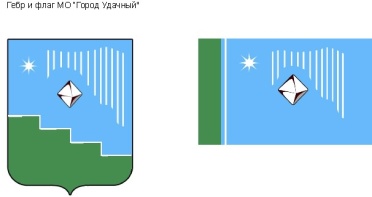 Российская Федерация (Россия)Республика Саха (Якутия)Муниципальное образование «Город Удачный»Городской Совет депутатовIV созыв XXV СЕССИЯРЕШЕНИЕ  17 июня 2020 года                                                                                          	 №25-4О внесении изменений в решение городского Совета депутатов МО «Город Удачный» от 27 ноября 2019 года № 20-3 «Об утверждении Прогнозного плана (программы) приватизации муниципального имущества на 2020 год»Руководствуясь Федеральным законом от 6 октября 2003 года № 131-ФЗ «Об общих принципах организации местного самоуправления в Российской Федерации», Федеральным законом от 21 декабря 2001 года № 178-ФЗ «О приватизации государственного и муниципального имущества», Уставом муниципального образования «Город Удачный» Мирнинского района Республики Саха (Якутия), Положением о приватизации муниципального имущества муниципального образования «Город Удачный» Мирнинского района Республики Саха (Якутия), утвержденным решением городского Совета депутатов МО «Город Удачный» от 30 ноября 2015 года № 32-5, в целях оптимизации структуры муниципальной собственности, формирования доходов местного бюджета и сокращения расходов на управление муниципальным имуществом городской Совет депутатов МО «Город Удачный» решил:1. 	Раздел II Прогнозного плана (программы) приватизации муниципального имущества на 2020 год, утвержденного  решением городского Совета депутатов МО «Город Удачный» от 27 ноября 2019 года № 20-3, изложить в следующей редакции:Раздел IIПеречень объектов муниципальной собственности, планируемых к приватизации в 2020 году2.	Настоящее решение подлежит официальному опубликованию (обнародованию) в порядке, предусмотренном Уставом МО «Город Удачный».3.	Настоящее решение вступает в силу после его официального опубликования (обнародования).4. 	Контроль   исполнения   настоящего   решения   возложить   на   комиссию    по бюджету, налоговой политике, землепользованию, собственности (Пахомова И.В.).Председательгородского Совета депутатов 					В.В. Файзулин№ п/пНаименование имуществаМестонахождение имущества Площадь строения, кв.мПлощадь земельного участка, кв.мПрогноз поступления денежных средств, руб.1234561Здание с кадастровым номером 14:16:000000:4774, с земельным участком с кадастровым номером 14:16:010503:195г. Удачный542,69641 295 553,382временное сооружение - дорога к складам ВВг. Удачный, 2 км на восток от города Удачного, дорога к складам ВВ23 560-15 867,013нежилое здание с кадастровым номером 14:16:010502:1767 с земельным участком  кадастровым номером 14:16:010502:1763г. Удачный, ул. Мира, 19Б969,841291 9000 000,00ИтогоИтогоИтогоИтогоИтого3 211 420,39